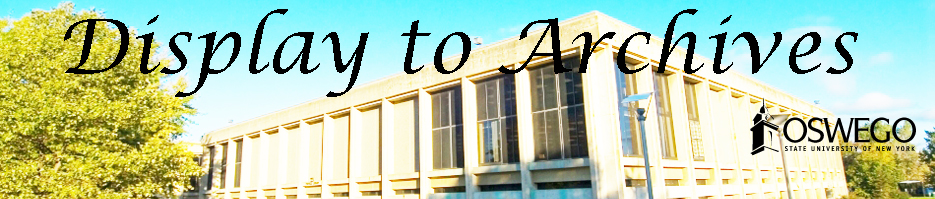 Bibliography of Creative & ScholarlyWorks of SUNY Oswego Faculty and StaffDonated to Penfield Library2009-2010Abraham, Steven					[Marketing & Management]...Adrienne Eaton, and Paula Voos. “Card Check Recognition: Resulting Labor Relations and Investor Reaction.” Advances in Industrial and Labor Relations 17 (2010): 1-30. Print.… Adrienne Eaton, and Paula Voos. "Card Check vs. NLRB Elections: Stock Market and                   First Contract Effects." Annual Meeting of the Labor and Employment Relations Association. San Francisco, CA.  January 2009. Paper presented.…and Lanny Karns. “Do Business Schools Value the Competencies That Businesses Value?” Journal of Education for Business 84.6 (2009): 350-356. Print.Andrews, David						[Economics]	“The Background to Hawtrey's Ethics." History of Political Economy 42.2 (2010):     	 297-322. Print.  	  Keynes and the British Humanist Tradition: The Moral Purpose of the Market. New    	  York: Routledge, 2010. Print.Auler, Robert						[Music]	American Century.  Recorded and mixed by Dan Wood.  Rec. Summer 2009. Oswego Music,                                2009. CD. Altschuler, Bruce					[Political Science]“Why Were South Carolina Voters So Uninformed?”  Columbia Journalism Review (June 2010): n. pag. Web. 14 Sept. 2010. <http://www.cjr.org/campaign_desk/south_carolina_media_mia_on_al.php>Bendinskas, Kestutis					[Chemistry]…et al.  “Effects of Lead and Mercury on the Blood Proteome of Children.”  Journal of Proteome Research 9.9 (2010): 4443-4453. Print.…and Martha Bruch. “Glycosidation of Methanol with Ribose: An Interdisciplinary Undergraduate Laboratory Experiment.”  Journal of Chemical Education 87.7 (2010):  739-741. Print.…et al. “Plasma Prekallikrein Levels are Positively Associated with Circulating Lipid Levels and the Metabolic Syndrome in Children.”  Applied Physiology Nutrition and Metabolism  35.4 (2010):  518-525. Print.Beyerbach, Barbara					[Curriculum & Instruction]…et al. “Assessing the Impact of GESA (Generating Expectations for Student Achievement) on Teachers, Preservice Teachers, and K-12 Students.” How Do We Know They Know? Ed. R. Deborah Davis, Arcenia London, Barbara Beyerbach.  New York:  Peter Lang, 2009. 199-210. Print.…and Tania Ramalho.  “Introducing Globalization and Sustainability Issues in Teacher Education: Impact of Two Courses in a Social Justice-Oriented Program.”  How Do We Know They Know?   Ed. R. Deborah Davis, Arcenia London, Barbara Beyerbach.  New York:  Peter Lang, 2009. 27-44. Print.Birdsall, Robert						[Chemistry]…et al.  “Effects of Lead and Mercury on the Blood Proteome of Children.”  Journal of Proteome Research  9.9 (2010):  4443-4453. Print.Bruch, Martha						[Chemistry]..and Kestutis Bendinskas.  “Glycosidation of Methanol with Ribose: An Interdisciplinary Undergraduate Laboratory Experiment.”  Journal of Chemical Education 87.7 (2010): 739-741. Print.Burrell, Marcia						[Curriculum & Instruction]…et al. “Assessing the Impact of GESA (Generating Expectations for Student Achievement) on Teachers, Preservice Teachers, and K-12 Students.” How Do We Know They Know? Ed. R. Deborah Davis, Arcenia London, Barbara Beyerbach.  New York:  Peter Lang, 2009. 199-210. Print.Card, Robert						[Philosophy]“Situationist Social Psychology and J.S. Mill’s Conception of Character.”  Utilitas 22.4 (2010):  481-493. Print.Carlson, Lynn 						[Mathematics]…Jean Hallagan, and Audrey Rule. “Refining Models of Algebraic Generalization Among Elementary Preservice Teachers.”  Excelsior: Leadership in Teaching and Learning 4.1 (2009):  20-31. Print.Chaudhari, Ram					[Physics, Emeritus]	“Advances in Nuclear Physics and Cosmic Rays” Vigyan Prakash 6.3-4 (2008). Print.—pg?	Editorial. “Gandhi’s Collage.” Vigyan Prakash 6.1-2 (2008): 2. Print.	Editorial. "Hindi-The Official Language of India." Vigyan Prakash 6.3-4 (2008): 2. Print.	“Work of C.V. Ramam, After His Nobel Prize.” Vigyan Prakash 6. 1-2 (2008): 11-19. Print.Davis, R. Deborah					[Curriculum & Instruction]How Do We Know They Know? Ed. R. Deborah Davis, Arcenia London, Barbara Beyerbach.       New York:  Peter Lang, 2009. Print.  		"Minorities vs. Minority Groups: How Language Defines, Defiles and Denigrates for     	 Life." Diversity and Multiculturalism: A Reader. Ed. Shirley Steinberg. New York: Peter Lang,    	  2009. 123-129. Print. Delaney, Tim 						[Sociology]“Humanism and Sportsmanship in an Uncivil Society.” The International Journal of the Humanities  8.1 (2010):  23-31. Print.“A Practical Guide to Television and Radio Interviews.” Academe Online.  American      Association of University Professors, Sept.-Oct. 2010. Web. 14 Oct. 2010.                <http://www.aaup.org/AAUP/pubsres/academe/2010/SO/online/dela.htm>. Dighe, Ranjit		    	           	           [Economics]	…and Elizabeth Dunne Schmitt.  “Did U.S. Wages Become Stickier Between the World Wars?”	North American Journal of Economics and Finance 21.2 (2010): 165-181. Print.Dumas, Amy			            	          [Psychology]…et al.  “Plasma Prekallikrein Levels are Positively Associated with Circulating Lipid Levels and the Metabolic Syndrome in Children.”  Applied Physiology Nutrition and Metabolism  35.4 (2010):  518-525. Print.Fairbrother, Anne					[Curriculum & Instruction]…and Patricia Russo.  “Teaching for Social Justice Pre K-12: What Are We Talking About?”  How Do We Know They Know?   Ed. R. Deborah Davis, Arcenia London, Barbara Beyerbach.  New York:  Peter Lang, 2009. 9-26. Print. Fenlon, Amanda					[Curriculum & Instruction]…Jessica McNabb, and Harmony Pidlypchak.  “So Much Potential in Reading: Developing Meaningful Literacy Routines for Students with Multiple Disabilities.” Teaching Exceptional Children 43.1 (2010):  42-48. Print.…and Roberta Schnorr. “What Really Matters for Students With Disability Labels: Preparing for Special Educators to Lead.” How Do We Know They Know? Ed. R. Deborah Davis, Arcenia London, Barbara Beyerbach.  New York:  Peter Lang, 2009. 135-164. Print.Friedman, Barry				        [Marketing & Management]…and Thomas Tribunella. “What MBA Recruiters Want.” The BRC Journal of Advance in Business (2009): 14-28. Print.Gump, Brooks						[Psychology]…et al. “Effects of Lead and Mercury on the Blood Proteome of Children.” Journal of Proteome Research 9.9 (2010): 4443-4453. Print. …et al. “Plasma Prekallikrein Levels are Positively Associated with Circulating Lipid Levels and the Metabolic Syndrome in Children.”  Applied Physiology Nutrition and Metabolism  35.4 (2010):  518-525. Print.Hallagan, Jean						[Curriculum & Instruction]…Lynn Carlson, and Audrey Rule. “Refining Models of Algebraic Generalization Among Elementary Preservice Teachers.”  Excelsior: Leadership in Teaching and Learning 4.1 (2009):  20-31. Print.Harrell, Mary						[Curriculum & Instruction]“Social Justice Teaching: Being Fully Present in Relationship.”  How Do We Know They Know? Ed. R. Deborah Davis, Arcenia London, Barbara Beyerbach.  New York:  Peter Lang, 2009. 187-198. Print.Ilie, Carolina						[Physics]…et al. “Adsorbate/absorbate Interactions with Organic Ferroelectric Polymers. Journal of Electron Spectroscopy and Related Phenomena  174.1-3 (2009): 10-21. Print. Kane, John 						[Economics]…and Lawrence Spizman.  “The Effects of the Loss of a Parent on the Future Earnings of a Minor Child.”  Eastern Economic Journal  36 (2010): 370-390. Print.Kane, Sharon						[Curriculum & Instruction]“Teaching Social Justice in a ‘Non-Shoving Too Much Information Down Your Throat Kind of Way’.” How Do We Know They Know? Ed. R. Deborah Davis, Arcenia London, Barbara Beyerbach.  New York:   Peter Lang, 2009. 165-186. Print.Karns, Lanny						[Marketing  & Management]…and Steven Abraham. “Do Business Schools Value the Competencies That Businesses Value?” Journal of Education for Business 84.6 (2009): 350-356. Print.Kulikowski, Mark					[History]	“A Bibliography on Polish Americans, 2001-2005.”  Polish American Studies 66.1 (2009):  55-85. 	Print.Langlois, Lisa						[Art]	"Japan - Modern, Ancient, and Gendered at the 1893 Chicago World's Fair."      	Gendering the Fair: Histories of Women and Gender at World's Fairs. Ed. TJ Boisseau and     	 Abigail Markwyn. Urbana, IL: University of Illinois Press, 2010. 56-74. Print.Loe, Mary					       [Library, Emerita]	"Raised in a House Built of Books: Reading as a Way of Life." Toward the Final    	  Crossroads: A Festschrift for Edna and Howard Hong. Ed. Jamie Lorentzen. Macon, GA:   	  Mercer University Press, 2009. 35-49. Print.London, Arcenia				       [Curriculum & Instruction]	How Do We Know They Know? Ed. R. Deborah Davis, Arcenia London, Barbara Beyerbach.  	New York:  Peter Lang, 2009. Print.  MacEntee, Virginia				        [Curriculum & Instruction]“Can We Know if They Know and How Do We Know They Know?” How Do We Know They Know? Ed. R. Deborah Davis, Arcenia London, Barbara Beyerbach.  New York:  Peter Lang, 2009. 87-106. Print.MacKenzie, James					[Biology]…et al.  “Effects of Lead and Mercury on the Blood Proteome of Children.”  Journal of Proteome Research  9.9 (2010):  4443-4453. Print.…et al.  “Neuronal Localization of the Mitochondrial Protein NIPSNAP1 in a Rat Nervous System.”  European Journal of Neuroscience  32.4 (2010):  560-569. Print.…et al.  “Plasma Prekallikrein Levels are Positively Associated with Circulating Lipid Levels and the Metabolic Syndrome in Children.”  Applied Physiology Nutrition and Metabolism  35.4 (2010):  518-525. Print.Markert, Linda Rae					[Education, Dean]…and Patricia Ryaby Backer. Contemporary Technology: Innovations, Issues, and Perspectives. 5th ed.  Tinley Park, IL: The Goodheart-Willcox Company, Inc. 2010. Print.Nichols, James T. 					[Library]“The 3 Directions: Situated Information Literacy.”  College & Research Libraries 70.6 (2009):  515-530. Print.Offen, Julia						[Anthropology]	“Portrait of a Circus Girl.”  Ethnography  11.3 (2010):  473-484. Print.Opello, Walter						[Political Science]…and Douglas Wheeler.  Historical Dictionary of Portugal.  Lanham, MD. : The Scarecrow Press, Inc., 2010. Print.Parry, Michelle						[Library]…and Natalie Sturr. Administrative Perspectives on Dynamic Collections and Effective Interlibrary Loan.” Journal of Interlibrary Loan, Document Delivery & Electronic Reserve 20.2 (2010): 115-215. Print.Parsons, Dennis					[Curriculum & Instruction]…et al. “Assessing the Impact of GESA (Generating Expectations for Student Achievement) on Teachers, Preservice Teachers, and K-12 Students.” How Do We Know They Know? Ed. R. Deborah Davis, Arcenia London, Barbara Beyerbach.  New York:  Peter Lang, 2009. 199-210. Print.“Bodies in Motion/ Narratives in Transformation: Negotiating Pre-Service Teachers’ Writings on Urban Life and Teaching as Interns in NYC.” How Do We Know They Know? Ed. R. Deborah Davis, Arcenia London, Barbara Beyerbach.  New York:  Peter Lang, 2009. 107-134. Print.Peng, Bruce Long					[Curriculum & Instruction]…and Shirley Wells. “Understanding Institutional Injustices: A Case Study for Preservice Teachers.” How Do We Know They Know? Ed. R. Deborah Davis, Arcenia London, Barbara Beyerbach.  New York:  Peter Lang, 2009. 45-86. Print.Pritting, Shannon					[Library]“Becoming Amateur Lexicographers: Using Etymology to Teach Information Literacy to Adult Students.”  Teaching Non-traditional Learners: Tools for Creative Instruction.  Ed. Helene E. Gold.  Pittsburgh, PA: Library Instruction Publications, 2010.  19-24. Print.	…and Karen Shockey. “Saute Your Own Search Interface.”  The Library Instruction Cookbook.Ed. Ryan L. Sittler and Douglas Cook.  Chicago, IL: American Library Association, 2009. 54-55. 	Print.Ramalho, Tania						[Curriculum & Instruction]…et al. “Assessing the Impact of GESA (Generating Expectations for Student Achievement) on Teachers, Preservice Teachers, and K-12 Students.” How Do We Know They Know? Ed. R. Deborah Davis, Arcenia London, Barbara Beyerbach.  New York:  Peter Lang, 2009. 199-210. Print.…and Barbara Beyerbach.  “Introducing Globalization and Sustainability Issues in Teacher Education: Impact of Two Courses in a Social Justice-Oriented Program.”  How Do We Know They Know?   Ed. R. Deborah Davis, Arcenia London, Barbara Beyerbach.  New York:  Peter Lang, 2009. 27-44. Print.Roosa, Kristen						[Biology]…et al.  “Plasma Prekallikrein Levels are Positively Associated with Circulating Lipid Levels and the Metabolic Syndrome in Children.”  Applied Physiology Nutrition and Metabolism  35.4 (2010):  518-525. Print.Rosenbaum, Peter					[Biology]	…and Andrew Nelson. "Bog Turtle Habitat on the Lake Ontario Coastal Plain of New    	  York State." Northeastern Naturalist  17.3 (2010): 415-436. Print.	Volpe's Understanding Evolution. 7th ed. New York: McGraw-Hill, 2011. Print. Rosow, Stephen 					[Political Science]“Paradigm, Tradition, and the Politics of Realism.”  Rethinking Realism in International Relations: Between Tradition and Innovation.  Ed.  Annette Freyberg-Inan, Ewan Harrison, Patrick James.  Baltimore, MA:  The Johns Hopkins University Press, 2009. 233-252. Print.…and Thomas Kriger, eds.  Transforming Higher Education: Economy, Democracy, and the University.  Lanham, MD:   Lexington Books, 2010. Print.Russo,  Patricia						[Curriculum & Instruction]…and Anne Fairbrother.  “Teaching for Social Justice Pre K-12: What Are We Talking About?”  How Do We Know They Know?   Ed. R. Deborah Davis, Arcenia London, Barbara Beyerbach.  New York:  Peter Lang, 2009.  9-26. Print.Schell, Robert						[Curriculum & Instruction, Emeritus]	...Samantha Baldwin, and Audrey Rule. “Trick or Treat Candy Getters and Hornet Scare Devices: Second Graders  Make Creative Inventions Related to Animal Adaptations.” The Journal of Creative Behavior 43.3 (2009): 149-168. Print.Schmitt, Elizabeth Dunne				[Economics]       …and Ranjit Dighe.  “Did U.S. Wages Become Stickier Between the World Wars?”                North American Journal of Economics and Finance 21.2 (2010): 165-181. Print. Schnorr, Roberta			     	         [Curriculum & Instruction]…and Amanda Fenlon. “ What Really Matters for Students With Disability Labels: Preparing for Special Educators to Lead.” How Do We Know They Know? Ed. R. Deborah Davis, Arcenia London, Barbara Beyerbach.  New York:  Peter Lang, 2009. 135-164. Print.Schofield, Damian					[Human Computer Interaction]…Andrew Dasys, and Pavel Vasak. “A Century of Mining Visualization: Moving From 2D to 5D.”  SME Annual Meeting.  Phoenix, AZ.  3 Mar. 2010. Print.              …et al. “Effect of 3D Rotation on Landmark Visibility.” Computer-Aided Forensic Facial              Comparison . Ed. Martin Evison, and Richard Vorder Bruegge. Boca Raton, FL: CRC Press, 2010.                 89-101. Print.         …Martin Evison, and Lorna Goodwin. “Image Quality and Accuracy in Three 3D Scanners.” Computer-Aided Forensic Facial  Comparison . Ed. Martin Evison and Richard Vorder Bruegge. Boca Raton, FL: CRC Press, 2010. 11-33. Print.…Martin Evison,  and Lorna Goodwin. “Influence of Lens Distortion and Perspective Error.”Computer-Aided Forensic Facial  Comparison . Ed. Martin Evison and Richard Vorder Bruegge. Boca Raton, FL: CRC Press, 2010.  103-119. Print.…et al.  “Key Parameters of Face Shape Variation in 3D in a Large Sample.”  Journal of Forensic Sciences  55.1 (2010):  159-162. Print.              …and Edward Lester. “Learning in a Virtual Environment: Should There Be               Guidelines?" Proceedings of the World Conference on Educational Multimedia, Hypermedia and               Telecommunications (Ed-Media). 28 June - 2 July 2010. Chesapeake, VA: AACE. n. pag.               Web. “Training Using Virtual Environments: The Problems of Organizational Knowledge Creation.”  Proceedings of the SME Annual Meeting. 3 Mar. 2010. Littleton, CO: SME. 510-519. Print  …Peter Chapman, and Ed Lester. “Self and Peer Assessment and Dominance During Group Work Using Online Visual Tools.”  Seminar.net 6.1 (2010): 94-110. Print.…and Andrew Dasys. “The Use of Virtual Simulators for Emergency Response Training in the Mining Industry.”  Journal of Emergency Management. 8.2 (2010):  45-56. Print.…and Edward Lester. “Virtual Chemical Engineering: Guidelines for E-Learning in Engineering Education.” Seminar.net 6.1 (2010): 76-93. Print.Shockey, Karen						[Library]	…and Shannon Pritting.  “Saute Your Own Search Interface.”  The Library Instruction Cookbook.Ed. Ryan L. Sittler and Douglas Cook.  Chicago, IL: American Library Association, 2009. 54-55. 	Print.Sime, Karen						[Biology]…et al. “Crop Domestication Relaxes Both Top-down and Bottom-up Effects on a Specialist Herbivore.”  Basic and Applied Ecology 10.3 (2009):  216-227. Print.…et al.  “Evaluation of Fopius arisanus as a Biological Control Agent for the Olive Fruit Fly in California.”  Agricultural and Forest Entomology 10.4 (2008):  423-431. Print.…et al.  “Psyttalia lousburyi (Hymenoptera: Braconidae), Potential Biological Control Agent for the Olive Fruit Fly in California.” Biological Control  44.1 (2008): 79-89. Print. Spizman, Lawrence					[Economics]…and John Kane. “The Effects of the Loss of a Parent on the Future Earnings of a Minor Child.”  Eastern Economic Journal  36 (2010):  370-390. Print. "Forensic Economics." 21st Century Economics: A Reference Handbook. Ed. Rhona Free. 2010. Los Angeles: Sage, 2010. 739-746. Print.  Sternlicht, Sanford					[Theatre Emeritus]	Modern Irish Drama: W.B. Yeats to Marina Carr. Syracuse, N.Y.: Syracuse University Press, 2010. 	Print.Stuck, Mary Frances					[Sociology]…and Mary C. Ware.  “Diversity in Career and Technical Education On-Line Classrooms: Considering Issues of Gender, Race and Age.”  International Journal of Adult Vocational Education and Technology 1.3 (2010):  46-59. Print.…and Mary C. Ware. “Race and Gender Issues in On-Line Learning.”  Proceedings of World Conference on E-Learning in Corporate, Government, Healthcare, and Higher Education 2010. Chesapeake, VA: AACE, 2010. 2403-2409. Print.  Sturr, Natalie						[Library]…and Michelle Parry. “Administrative Perspectives on Dynamic Collections and Effective Interlibrary Loan.” Journal of Interlibrary Loan, Document Delivery & Electronic Reserve 20.2 (2010): 115-215. Print.Tribunella, Thomas					[Accounting, Finance and Law]...and Barry Friedman.  “What MBA Recruiters Want.” The BRC Journal of Advances in Business (2009): 14-28. Print.Turco, Lewis						[English Emeritus]	"The Ferry." Portland: Summerguide Summer 2010: 231-237. Print.	“The Gawain Poet.”  Per Contra  19 (2010): n. pag. Web. 15 Oct.2010.	<http://www.percontra.net/19turco.htm>.	Interview by Mike Chasar. Poetry & Popular Culture.  N.p., 3 Apr. 2010. Web. 15 Oct.2010. <http://mikechasar.blogspot.com/2010/01/ poetry-pop-culture-heroes-firefly-sci.html>. “Jays.” Connotation Press: An Online Artifact 3.2 (2010). n.pag. Web. 10 Oct. 2010. "John." The Nervous Breakdown.  The Nervous Breakdown. 19 June 2010: n. d. Web. 15 Oct. 2010.  <http://www.thenervousbreakdown.com/lturco/2010/06/john/>. "Lewis Turco: The TNB Self- Interview." The Nervous Breakdown. The Nervous Breakdown n.d. Web. 19 June 2010. <http://www.thenervousbreakdown.com/lturco/2010/06/lewis-turco-the-tnb-self-interview/>.               "Pookah, The Greatest Cat in the History of the World." The Tower Journal  2.4 (2010):                n. pag. Web. 15 Oct. 2010. <http://towerjournal.com/spring2010/>.               "Recognition." Nights and Weekends.Com 5 Apr. 2010: n. pag. Web. 15 Oct. 2010.                <http://www.nightsandweekends.com/articles/10/NW1000120.php>.       "Second Sight." Per Contra  17 (2010): n. pag. Web. 15 Oct. 2010.                <http://www.percontra.net/17turco.htm>.               "Sleeping and Waking." Voices in Italian Americana 21.1 (2010): 167-172. Print.               "Song of the Mower: The Memoir of a Navy Buddy." The Tower Journal  2.3 (2009-2010):                n. pag. Web. 15 Oct. 2010. <http://www.towerjournal.com/winter_09/index.html>. “Valentine’s Day.” Connotation Press: An Online Artifact 3.3 (2010). n.pag. Web. 10 Oct. 2010. Writing as Wesli Court:" The Day We Bombed the Moon (and Barack Obama Won the Nobel Peace Prize), a Sestina." The Nervous Breakdown. The Nervous Breakdown n.d. Web. 16 October 2010. <http://www.thenervousbreakdown.com/wcourt/2010/09/the-day-we-bombed-the-moon-and-barack-obama-won-the-nobel-peace-prize-a-sestina/>.Vadillo, Alicia E.					[Modern Languages & Literature]	"Recorriendo el Camino Que Describe."   Rev. of Del Infierno al Paraiso Con Escala, by Ernesto Clavelo. Baquiana   Jan.-Apr. 2010: n. pag.   Web. 28 May 2010. <http://baquiana.com/numero_lxiii_lxiv/Resena_III.htm>. Vanouse, Donald					[English]	"Oedipal Rage in Twelve Angry Men." Literature and Psychoanalysis. Proc. of  the  Twenty-sixth International Conference on Literature and Psychoanalysis. Ed. Frederico   Pereira.  Lisbon: Instituto Superior de Psicologia Aplicada, 2009. 25-30. Print.Wells, Shirley				         [Curriculum & Instruction]…and Bruce Long Peng. “Understanding Institutional Injustices: A Case Study for Preservice Teachers.” How Do We Know They Know? Ed. R. Deborah Davis, Arcenia London, Barbara Beyerbach.  New York:  Peter Lang, 2009. 45-86. Print. Wood, Dan				         [Music]American Century.  Performed by Robert Auler.; recorded and mixed by Dan Wood.   Rec. Summer 2009. Oswego Music,  2009.  CD. Wray, K. Brad				          [Philosophy]	“Kuhn’s Constructionism.”  Perspectives on Science  18.3  (2010):  311-327. Print.	“Philosophy of Science: What are the Key Journals in the Field?”  Erkenntnis 72.3 (2010): 423-	430. Print.	“Selection and Predictive Success.”  Erkenntnis  72.3 (2010): 365-377. Print. 